РЕШЕНИЕ № 807комиссии по рассмотрению споров о результатахопределения кадастровой стоимости16.09.2020             	                                                                                    г. СмоленскКомиссия в составе:Председательствующий: заместитель начальника Департамента имущественных и земельных отношений Смоленской области Сергей Николаевич Шевцов.Секретарь комиссии: главный специалист-эксперт отдела учета областного имущества Департамента имущественных и земельных отношений Смоленской области Киселева Ольга Викторовна.Члены комиссии: заместитель руководителя Управления Федеральной службы государственной регистрации, кадастра и картографии по Смоленской области, заместитель председателя комиссии – Ольга Владимировна Нахаева, член Ассоциации саморегулируемой организации «Национальная коллегия специалистов-оценщиков» Галина Ивановна Ковалева, член Ассоциации «Межрегиональный союз оценщиков» Татьяна Владимировна Тарасенкова, член Аппарата Уполномоченного по защите прав предпринимателей в Смоленской области Светлана Сергеевна Синиченкова, член Ассоциации саморегулируемой организации «Национальная коллегия специалистов оценщиков» Андрей Николаевич Рогулин.На заседании, проведенном 16.09.2020, комиссия рассмотрела заявление, поступившее 31.08.2020 об оспаривании кадастровой стоимости объекта недвижимости – склада площадью 1175 кв. м с кадастровым номером 67:14:0320158:96, расположенного по адресу: Смоленская область, Починковский район, г. Починок, ул. Победы, д. 6 (далее – объект).Заявление подано на основании статьи 22 Федерального закона от 03.07.2016       № 237-ФЗ «О государственной кадастровой оценке». В ходе рассмотрения указанного выше заявления об оспаривании результата определения кадастровой стоимости земельного участка в размере его рыночной стоимости, указанной в отчете об оценке рыночной стоимости от 20.07.2020 № 01-НК-4.07.20, составленном ИП Хмелевская Наталья Владимировна (далее – отчет), были выявлены следующие нарушения:1.	На странице 14 оценщик указывает источники, на основании которых выполнено описание объекта оценки, в том числе «копию выписки из ЕГРН о кадастровой стоимости от 26.06.2020 (заверенную в установленном порядке)». Однако, на страницах 124-140 (приложение к отчету об оценке) копия выписки, указанная на странице 14, отсутствует, хотя оценщик использовал данные из выписки для установления даты определения кадастровой стоимости оцениваемого объекта. Нарушение ФСО № 3 п. 12.2.	На странице 85 приложен источник информации относительно аналога              № 3, в котором указано, что продажа здания и находящегося в нем оборудования составляет 600 000 рублей (цена указана с учетом станков, без них оговаривается на месте). Оценщик в расчетах принимает цену в размере 600 000 рублей, где отсутствуют пояснения принятой стоимости (на странице 86 оценщик указывает цену 600 000 рублей, ссылаясь на информацию из объявления).  Нарушение                    ФСО № 3 п. 5.В голосовании приняли участие: С.Н. Шевцов, С.С. Синиченкова,            Т.В. Тарасенкова, Г.И. Ковалева, А.Н. Рогулин, О.В. Нахаева.По итогам голосования «за» проголосовало 6 человек, «против» - 0.Принято решение: отклонить заявление об оспаривании результата определения кадастровой стоимости объекта недвижимости в размере его рыночной стоимости, указанной в отчете об оценке рыночной стоимости от 20.07.2020 № 01-НК-4.07.20, составленном ИП Хмелевская Наталья Владимировна.Председательствующий				                                         С.Н. Шевцов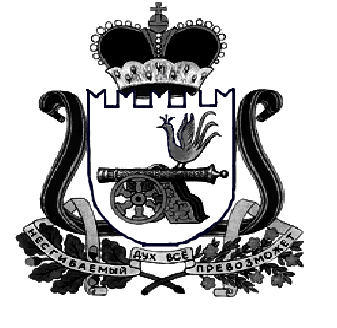 ДЕПАРТАМЕНТ  имущественных   и  земельных   Отношений  Смоленской области . Смоленск, пл. Ленина, д. 1E-mail:  depim@admin-smolensk.ruТел.: (4812) 29-10-41 (4812) 29-27-04Тел./факс: (4812) 32-67-22, (4812) 29-27-21__________________№ ____________________на № ______________ от ____________________